GOVERNO DO ESTADO DO PARÁ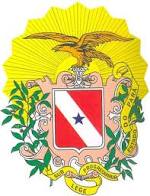 SECRETARIA ESPECIAL DE ESTADO DE GESTÃOSECRETARIA DE ESTADO DE ADMINISTRAÇÃO – SEADCONCURSO PÚBLICO PARA PROVIMENTO DE CARGOS DE NÍVEL SUPERIOR DAS CARREIRAS POLICIAIS DE INVESTIGADOR DE POLÍCIA CIVIL, DE ESCRIVÃO DE POLÍCIA CIVIL E PAPILOSCOPISTA. C-170FORMULÁRIO DE RECURSOS            À Comissão do Concurso,            Venho, por meio deste, interpor recurso contra o resultado provisório da 1ª subfase da 1ª etapa (prova objetiva), aplicada em 05/05/2013, de acordo com a(s) razão(ões) constante (s) na (s) folha (s) seguintes (s).Número da inscrição: ____________________Candidato (a):____________________________________________________________________________CPF:__________________________                                           RG:______________________________Cargo:________________________________Endereço:_______________________________________________________________________________Telefone:_____________________________E.mail:_______________________________Local e data: _________________________Observações:1) Todos os campos de identificação constantes da folha de rosto deverão ser preenchidos.2) Especificar o fato motivador do recurso de forma sucinta e clara.3) Admitir-se-á um único recurso por candidato e de forma individualizada, ou seja, um recurso para cada evento que lhe der origem.4) Cada recurso deverá ser apresentado em um formulário.5) O recurso deverá estar digitado, não sendo aceito recurso interposto por fac-símile (fax), telegrama ou outro meio não especificado neste Edital.Data: ______/______/2013                                                                                                                                 __________________________________  Assinatura do Candidato ---------------------------------------------------------------------------------------------------------------------------------------------------------------------------------------------                                              GOVERNO DO ESTADO DO PARÁSECRETARIA ESPECIAL DE ESTADO DE GESTÃOSECRETARIA DE ESTADO DE ADMINISTRAÇÃO – SEADCONCURSO PÚBLICO PARA PROVIMENTO DE CARGOS DE NÍVEL SUPERIOR DAS CARREIRAS POLICIAIS DE INVESTIGADOR DE POLÍCIA CIVIL, DE ESCRIVÃO DE POLÍCIA CIVIL E PAPILOSCOPISTA. C-170FORMULÁRIO DE RECURSOSNOME:__________________________________________________________________________________CARGO: ______________________________                          No. Inscrição_________________________RECIBO: Recebemos do candidato acima identificado, o formulário de recurso da contra o resultado provisório da 1ª subfase da 1ª etapa (prova objetiva).Data: ___/______/2013                                                                                                                                              _____________________________        Assinatura da Recepção